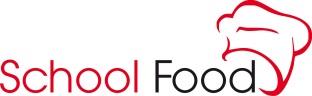 PONIEDZIAŁEK       04.11.19Wtorek                05.11.19           ŚRODA               06.11.19CZWARTEK      07.11.19PIĄTEK            08.11.19Wtorek                12.11.19           ŚRODA               13.11.19CZWARTEK      14.11.19PIĄTEK            15.11.19DANIA WEGETARIAŃSKIE                                                                   PONIEDZIAŁEK       04.11.19Wtorek                05.11.19           ŚRODA               06.11.19CZWARTEK      07.11.19PIĄTEK            08.11.19DANIA WEGETARIAŃSKIE                                                                             Wtorek                12.11.19           ŚRODA               13.11.19CZWARTEK      14.11.19PIĄTEK            15.11.19ObiadgramkcalBiałko(g)Tłuszcz (g)Węglowodany (g)Rosolnik z kaszą kuskus300Kotlecik mielony z szynki wp70Ziemniaki 150Ogórek kwaszony70Napój wieloowocowy200mlAlergeny:1,3,7,9755   20,525,1110ObiadgramkcalBiałko(g)Tłuszcz(g)Węglowodany(g)Zupa kalafiorowa300Pierś z kurczaka duszona w ziołach70Pyzy z sosem pomidorowym  3 szt130Surówka z białej kapusty70Napój pomarańczowy200mlAlergeny:1,3,7,978524,823,6121ObiadgramkcalBiałko(g)Tłuszcz(g)Węglowodany(g)Krem marchewkowo-dyniowy300Frykadelki drobiowe70Ziemniaki 150Bukiet z warzyw gotowanych100 Napój z czarnej porzeczki200mlAlergeny:1,3,7,972024,225,3105,2ObiadgramkcalBiałko(g)Tłuszcz(g)Węglowodany(g)Krem z pieczarek z grzankami300Duszone udko z kurczaka w sosie(filet)140Kopytka 140Sałatka z buraczków, jabłek i cebulki70Napój wieloowocowy200mlAlergeny:1,7,976823,521,3           113ObiadgramkcalBiałko(g)Tłuszcz(g)Węglowodany(g)Zupa jarzynowa z kaszką manna300Pierogi z serem polane masłem   6 szt190Galaretka owocowa200Napój jabłkowy200mlAlergeny:1,3,7,972820,920,8122ObiadgramkcalBiałko(g)Tłuszcz(g)Węglowodany(g)Barszcz zabielany z makaronem300Gulasz wp140Ziemniaki 150Surówka z kwaszonej kapusty70Napój wieloowocowy200mlAlergeny:1,3,7,974520,824,3105,3ObiadgramkcalBiałko(g)Tłuszcz(g)Węglowodany(g)Zupa ogórkowa 300Chili con carne z indyka(indyk mielony, pomidory, fasola, kukurydza)140Kasza jęczmienna140Napój jabłkowy200mlAlergeny:1,7,978122,622,4120,4ObiadgramkcalBiałko(g)Tłuszcz(g)Węglowodany(g)Żurek z kiełbasąi ziemniakami300Jabłka w cieście naleśnikowym z dżemem z czarnej porzeczki   2 szt190Napój pomarańczowy200mlAlergeny:1,3,7,972019,426,7118,4ObiadgramkcalBiałko(g)Tłuszcz(g)Węglowodany(g)Zupa pomidorowa z ryżem 300Kotlecik z ryby z duszonym porem70Ziemniaki 150Surówka Colesław70Napój z czarnej porzeczki200mlAlergeny:1,3,4,7,972521,924,8116,6ObiadgramkcalBiałko(g)Tłuszcz (g)Węglowodany (g)Rosolnik z kaszą kuskus300Paluszki rybne70Ziemniaki 150Ogórek kwaszony70Napój wieloowocowy200mlAlergeny:1,3,7,9755   20,525,1110ObiadgramkcalBiałko(g)Tłuszcz(g)Węglowodany(g)Zupa kalafiorowa300Kotlecik z kaszy jaglanej70Pyzy drożdżowe z sosem pomidorowym     3 szt130Surówka z białej kapusty70Napój pomarańczowy200mlAlergeny:1,3,7,978524,823,6121ObiadgramkcalBiałko(g)Tłuszcz(g)Węglowodany(g)Krem marchewkowo-dyniowy300Jajko sadzone 50Ziemniaki 150Bukiet z warzyw gotowanych100 Napój z czarnej porzeczki200mlAlergeny:1,3,7,972024,225,3105,2ObiadgramkcalBiałko(g)Tłuszcz(g)Węglowodany(g)Krem z pieczarek z grzankami300Kopytka zasmażane z cebulką140Sałatka z buraczków, jabłek, cebulki70Napój wieloowocowy200mlAlergeny:1,7,976823,521,3           113ObiadgramkcalBiałko(g)Tłuszcz(g)Węglowodany(g)Zupa jarzynowa z kaszką manną300Pierogi z serem polane masłem 6szt190Galaretka owocowa 200Napój jabłkowy200mlAlergeny:1,3,7,972820,920,8122ObiadgramkcalBiałko(g)Tłuszcz(g)Węglowodany(g)Barszcz zabielany z makaronem300Kotlecik sojowy140Ziemniaki 150Surówka z kwaszonej kapusty70Napój wieloowocowy200mlAlergeny:1,3,7,974520,824,3105,3ObiadgramkcalBiałko(g)Tłuszcz(g)Węglowodany(g)Zupa ogórkowa 300Kasza jęczmienna z warzywami serem feta140Napój jabłkowy200mlAlergeny:1,7,978122,622,4120,4ObiadgramkcalBiałko(g)Tłuszcz(g)Węglowodany(g)Żurek z  ziemniakami300Jabłka w cieście naleśnikowym z dżemem z czarnej porzeczki   2 szt190Napój pomarańczowy200mlAlergeny:1,3,7,972019,426,7118,4ObiadgramkcalBiałko(g)Tłuszcz(g)Węglowodany(g)Zupa pomidorowa z ryżem 300Kotlecik z ryby z duszonym porem70Ziemniaki 150Surówka Colesław70Napój z czarnej porzeczki200mlAlergeny:1,3,4,7,972521,924,8116,6